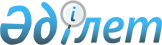 О подписании Соглашения между Правительством Республики Казахстан и Правительством Российской Федерации о порядке медицинского обслуживания персонала комплекса "Байконур", жителей города Байконыр, поселков Торетам и Акай в условиях аренды Российской Федерацией комплекса "Байконур"
					
			Утративший силу
			
			
		
					Постановление Правительства Республики Казахстан от 19 декабря 2007 года N 1237. Утратило силу постановлением Правительства Республики Казахстан от 13 ноября 2009 года N 1832.       Сноска. Утратило силу постановлением Правительства РК от 13.11.2009 N 1832.      Правительство Республики Казахстан  ПОСТАНОВЛЯЕТ: 

      1. Одобрить прилагаемый проект Соглашения между Правительством Республики Казахстан и Правительством Российской Федерации о порядке медицинского обслуживания персонала комплекса "Байконур", жителей города Байконыр, поселков Торетам и Акай в условиях аренды Российской Федерацией комплекса "Байконур". 

      2. Уполномочить Министра здравоохранения Республики Казахстан Дернового Анатолия Григорьевича подписать от имени Правительства Республики Казахстан Соглашение между Правительством Республики Казахстан и Правительством Российской Федерации о порядке медицинского обслуживания персонала комплекса "Байконур" и жителей города Байконыр, поселков Торетам и Акай в условиях аренды Российской Федерацией комплекса "Байконур", разрешив вносить изменения и дополнения, не имеющие принципиального характера. 

      3. Признать утратившим силу  постановление Правительства Республики Казахстан от 21 декабря 2004 года N 1339 "О заключении Соглашения между Правительством Республики Казахстан и Правительством Российской Федерации о порядке медицинского обслуживания персонала комплекса "Байконур", жителей города Байконыр, поселков Торетам и Акай на условиях аренды Российской Федерацией комплекса "Байконур". 

      4. Настоящее постановление вводится в действие со дня подписания.        Премьер-Министр 

       Республики Казахстан Одобрено              

постановлением Правительства   

Республики Казахстан      

от 19 декабря 2007 года N 1237 проект  

  СОГЛАШЕНИЕ 

между Правительством Республики Казахстан и Правительством 

Российской Федерации о порядке медицинского обслуживания 

персонала комплекса "Байконур", жителей города Байконыр, 

поселков Торетам и Акай в условиях аренды 

Российской Федерацией комплекса "Байконур"       Правительство Республики Казахстан и Правительство Российской Федерации, далее именуемые Сторонами, 

      основываясь на  Соглашении между Республикой Казахстан и Российской Федерацией об основных принципах и условиях использования космодрома "Байконур" от 28 марта 1994 года,  Договоре аренды комплекса "Байконур" между Правительством Республики Казахстан и Правительством Российской Федерации от 10 декабря 1994 года,  Соглашении между Республикой Казахстан и Российской Федерацией о статусе города Байконыр, порядке формирования и статусе его органов исполнительной власти от 23 декабря 1995 года,  Соглашении между Республикой Казахстан и Российской Федерацией о развитии сотрудничества по эффективному использованию комплекса "Байконур" от 9 января 2004 года, 

      в целях дальнейшего развития и совершенствования взаимодействия в области обеспечения эффективного медицинского обслуживания, 

      согласились о нижеследующем:  

  Статья 1       В целях реализации настоящего Соглашения уполномоченными органами Сторон являются: 

      от казахстанской Стороны - Министерство здравоохранения Республики Казахстан; 

      от российской Стороны - Федеральное медико-биологическое агентство.  

  Статья 2       Финансирование организаций здравоохранения осуществляется: 

      казахстанской Стороной - в отношении организаций здравоохранения поселков Торетам и Акай; 

      российской Стороной - в отношении организаций здравоохранения, расположенных на комплексе "Байконур".  

  Статья 3       Медицинская помощь персоналу комплекса "Байконур" и жителям города Байконыр, надзор за санитарно-эпидемиологическим благополучием населения и санитарно-противоэпидемические (профилактические) мероприятия на космодроме "Байконур" и в городе Байконыр осуществляются в соответствии с законодательством Российской Федерации уполномоченным федеральным органом исполнительной власти, федеральными организациями здравоохранения и их подразделениями. 

      Медицинская помощь и санитарно-противоэпидемические (профилактические) мероприятия жителям поселков Торетам и Акай осуществляются организациями здравоохранения Кызылординского областного Департамента здравоохранения в соответствии с законодательством Республики Казахстан и настоящим Соглашением.  

  Статья 4       1. Медицинская помощь (первичная медико-санитарная помощь, специализированная медицинская помощь и высокотехнологичные виды медицинской помощи) гражданам Российской Федерации: работающим в российских организациях комплекса "Байконур", в том числе персоналу космодрома "Байконур" и членам семей персонала космодрома; неработающим жителям города Байконыр, гражданам, временно находящимся на территории комплекса "Байконур", поселков Торетам и Акай; а также гражданам Республики Казахстан, работающим в российских организациях комплекса "Байконур", оказывается в соответствии с законодательством Российской Федерации федеральными организациями здравоохранения Российской Федерации и их подразделениями. 

      2. Медицинская помощь гражданам Республики Казахстан: работающим в организациях Республики Казахстан комплекса "Байконур"; неработающим жителям города Байконыр; гражданам, временно находящимся на территории комплекса "Байконур"; а также гражданам Российской Федерации, работающим в организациях Республики Казахстан, оказывается в соответствии с законодательством Российской Федерации федеральными организациями здравоохранения Российской Федерации и их подразделениями. 

      Медицинская помощь гражданам Республики Казахстан: жителям поселков Торетам и Акай, неработающим в российских организациях комплекса "Байконур"; временно находящимся в поселках Торетам и Акай, которая не может быть оказана организациями здравоохранения поселков Торетам и Акай, оказывается федеральными организациями здравоохранения Российской Федерации и их подразделениями по направлениям организаций здравоохранения и скорой медицинской помощи поселков Торетам и Акай. 

      Оплата оказываемых медицинских услуг производится за счет бюджета Республики Казахстан в пределах гарантированного объема бесплатной медицинской помощи. 

      3. Скорая медицинская помощь на территории города Байконыр оказывается всем категориям лиц, независимо от гражданства, места проживания и работы бесплатно и безотлагательно за счет средств соответствующего бюджета в соответствии с законодательством Российской Федерации и настоящим Соглашением.  

  Статья 5       Уполномоченные органы Сторон принимают меры для включения вопросов совершенствования оказания медицинской помощи и обеспечения санитарно-эпидемиологического благополучия населения города Байконыр, поселков Торетам и Акай в региональные программы государств Сторон по охране здоровья населения.  

  Статья 6       Уполномоченные органы Сторон осуществляют взаимодействие, обмен информацией в области охраны здоровья и санитарно-эпидемиологического благополучия населения на территории комплекса "Байконур", поселков Торетам и Акай.  

  Статья 7       Уполномоченные органы Сторон информируют друг друга о возникновении чрезвычайных ситуаций, случаях особо-опасных инфекционных заболеваний, обострении эпизоотической ситуации по природно-очаговым инфекциям на комплексе "Байконур" и прилегающих к нему территориях и обеспечивают взаимодействие при оказании необходимой медицинской помощи и проведении санитарно-противоэпидемических (профилактических) мероприятий для ликвидации последствий чрезвычайных ситуаций и очагов инфекционных заболеваний.  

  Статья 8       Уполномоченные органы Сторон способствуют обеспечению организаций здравоохранения города Байконыр, поселков Торетам и Акай кадрами, оказывают необходимую помощь в повышении квалификации медицинских кадров в образовательных учреждениях соответствующего профиля Российской Федерации и Республики Казахстан.  

  Статья 9       Уполномоченные органы Сторон информируют друг друга о создании новых и ликвидации существующих организаций здравоохранения в городе Байконыр, поселках Торетам и Акай.  

  Статья 10       По взаимному согласию Сторон в настоящее Соглашение могут вноситься дополнения и изменения, которые оформляются отдельными протоколами, являющимися неотъемлемыми частями настоящего Соглашения. 

      Спорные вопросы между Сторонами, связанные с выполнением или толкованием настоящего Соглашения, разрешаются путем переговоров уполномоченных органов Сторон.  

  Статья 11       Настоящее Соглашение временно применяется с даты подписания и вступает в силу с даты последнего письменного уведомления о выполнении Сторонами внутригосударственных процедур, необходимых для его вступления в силу. 

      Настоящее Соглашение заключается на срок действия Договора аренды комплекса "Байконур" между Правительством Республики Казахстан и Правительством Российской Федерации от 10 декабря 1994 года.  

  Статья 12       С даты вступления в силу настоящего Соглашения прекращает свое действие Соглашение между Министерством здравоохранения Республики Казахстан, Министерством здравоохранения и медицинской промышленности Российской Федерации, Министерством обороны Российской Федерации (Военно-космические силы), Российским космическим агентством, администрацией города Ленинска "О порядке медицинского обслуживания персонала комплекса "Байконур" и других жителей города Ленинска в условиях аренды Российской Федерацией комплекса "Байконур" от 3 марта 1995 года.       Совершено в ________________ "___"__________ 2007 года в двух экземплярах, каждый на казахском и русском языках, причем оба текста имеют одинаковую силу. В случае возникновения разногласий при толковании положений настоящего Соглашения Стороны будут обращаться к тексту на русском языке.        За Правительство                           За Правительство 

       Республики Казахстан                       Российской Федерации 
					© 2012. РГП на ПХВ «Институт законодательства и правовой информации Республики Казахстан» Министерства юстиции Республики Казахстан
				